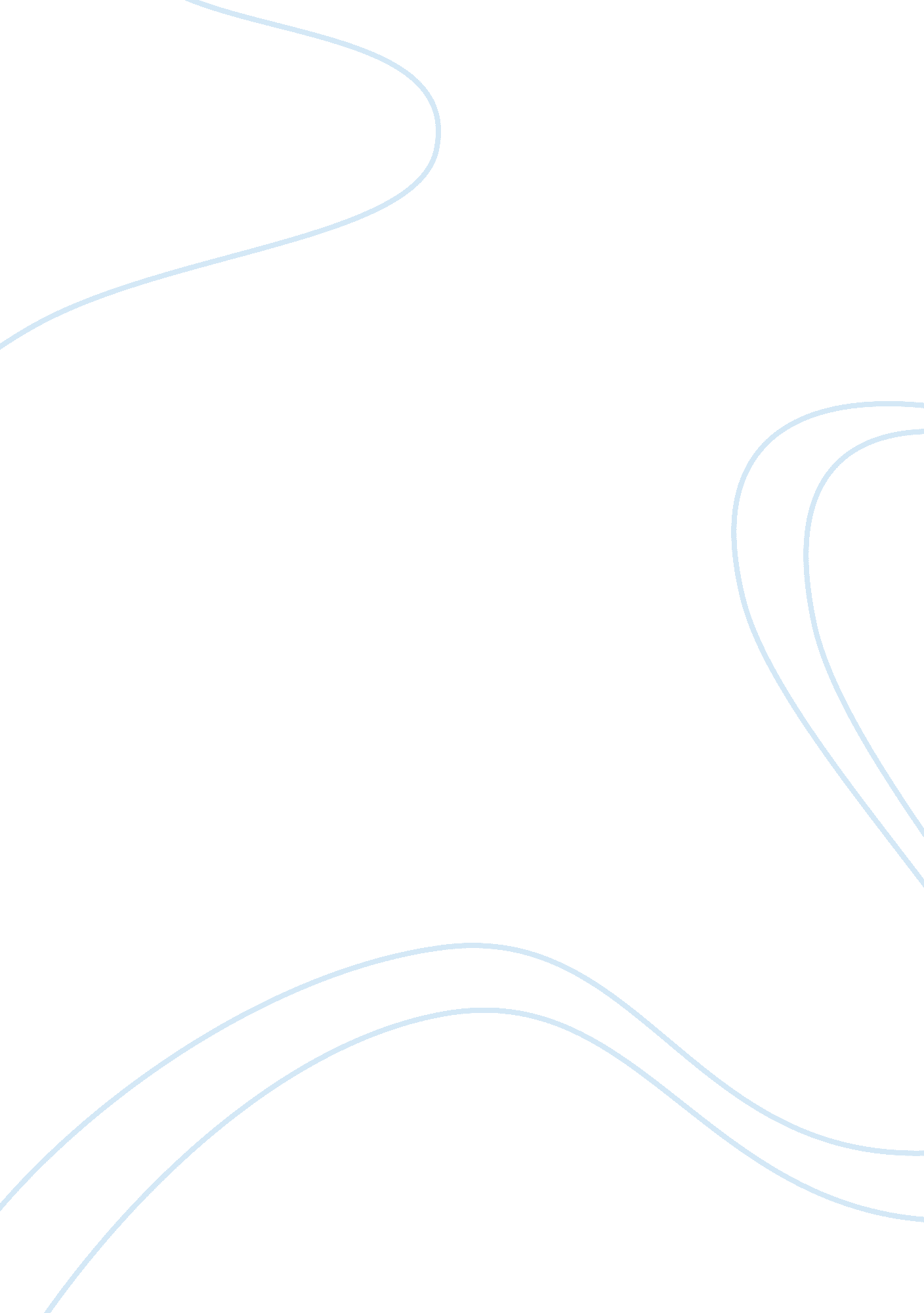 Drug habitBusiness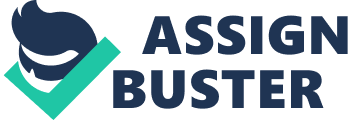 In United States of America, the root cause for 25% of the total deaths can be attributed to drug abuse. (Justice)Drug use and abuse affects the users, their family, and their community every single day they’re using. 33. 5 million People use illegal drugs every day. This can cause them to have bad relationships with their families and friends because the moment they said yes to the drugs, family and friends went down on their priority level. Many Americans are in debt now a day. However, they should not be going into debt because their drug habit was more important than paying their bills, which becomes the case for many users. And finally, being addicted to any drug can kill you or at least have a very negative effect on your overall health. Using and abusing drugs will destroy relationships, make broken homes, and can kill you.” My mom was an addict. She was addicted to pain killers, vicidin, alcohol, or basically anything she could get her skinny little hands on. I haven’t seen my mother in over 5 years now and I couldn’t be happier. Though at the time, she completely destroyed our relationship when the things she was putting into her body became more important than me.” This was from a young boy, who is only 25 years old and is openly talking about his mother’s addiction and their relationship completely disintegrated. (Help guide.)This is significant because research has shown that drug abusers are nothing but selfish. Being selfish and not caring about others is an effect from abusing and using drugs and it needs to be shown that abusing drugs, means abusing the relationships you have with all those around you. Many drug abusers usually have someone else taking care of them, and they don’t understand that they are going to be resented for it. When addicted to drugs, its victims don’t know what they’re doing. They’re not in the right state of mind and can’t control themselves. This can cause them to physically and mentally abuse others without even realizing it. It is however no excuse to be acting in such a way towards other people. It’s just how it is when you’re addicted to drugs. This is significant because drugs have terrible effects on your memory, and can cause the user to do things they never would in a million years when they’re not getting high. In my opinion, a destroyed relationship is the worst thing that can come from drug abuse. However, the fact that there are a good handful of people using the governments’ money to buy drugs is extremely important as well. It is commonly known throughout our nation that our economy is in a critical state. Many reports of debt are being accumulated throughout America these days, due to job cuts, taxes being increased and just overall bad luck for many that cause them to become financially unstable. Though many times the average all American people lose their job and need to file for bankruptcy, there are many people who create “ bad luck” for themselves. In this I mean, if someone is addicted to drugs, unless they’re Charlie Sheen they’re not going to able to have money for their habit, and their bills at the same time. Therefore, many drugs addicted Americans have become consumed with debt. This is significant because it is interesting that 15% of those who declare bankruptcy or file for debt have later been revealed to being drug addicts. Over 3. 5 million Americans have admitted in a survey to have done drugs in the last thirty days. Out of those people, over half of them have reportedly gotten money from the government during those thirty days (NDTA). It is significant because the money that tax payers give to the government for public aid, and other things to better their community, is regrettably being given to drug abusers unknowingly. As quickly as the annual debt is increasing, so are the chances of death to those who are addicted to drugs. There are a lot of things that are bad for us and our bodies. Some people may look at them and think “ Oh just one more bag of chips won’t really make a difference”. In some cases that is true, but there are many people who look at it as, “ One more trip won’t really make a difference”. In that case, it can make a difference. ‘ One time’ when it comes to drugs, could be the last time you are able to do anything at all. Cancer is something that everyone is familiar with and that is a fact. However, no one should be familiar with it because they or someone they love got it from using drugs. Yellowing teeth and finger nails, blood clots, heart attacks, cardiac arrest, blood infections, STDS, hair loss, vitamin deficiency, weight gain, high blood pressure, depression, and death. These are just a few things that you get when you use drugs. When someone is addicted to drugs they don’t really take to account how their badly their body is being affected because all they are focused on the drugs doing, is how good it makes them feel. Unfortunately a reason many users relapse is because of how terrible their sober life makes them feel. So to get rid of the pain they’re body is going through due to the lack of drugs, they just simply start using again to make them feel better. This causes over 100, 000 deaths a year in the United States alone. While apart of your physical health is linked to your mental health, depression and drug abuse for one person, may be too much to handle. “ Everyone will at some time in their life be affected by depression — their own or someone else’s.”(Bowles) This sad fact is the case for every person in the world. Many Americans suffer from depression, which affects their own life, and then their loved ones have to see what they’re going through, thus are affected by it. For an average person, depression might very well be the hardest thing they ever have to go through. If a person is addicted to drugs, their depression will be extremely different. Different in the way that they will feel good for a few minutes when they’re high, but once they come down from that high, they will sink into a 500 ft deep hole, feeling worse than they ever have. This makes it very hard for a person who is addicted to drugs and depressed to stop using. Drugs. Many teenagers experiment just to see what it feels like. At the same time, many adults use drugs to make them feel better and to relax. No matter what the case is, if someone is addicted to drugs, they will essentially lose everything they have. Whether that is their family, and friends, or their job, or their pride and self control. They’re body will basically decapitate in front of your eyes. The users can die both quickly, or painfully slow. No matter what the case, drugs ruin the lives of millions of people every single day. Don’t let yours be one of them. 